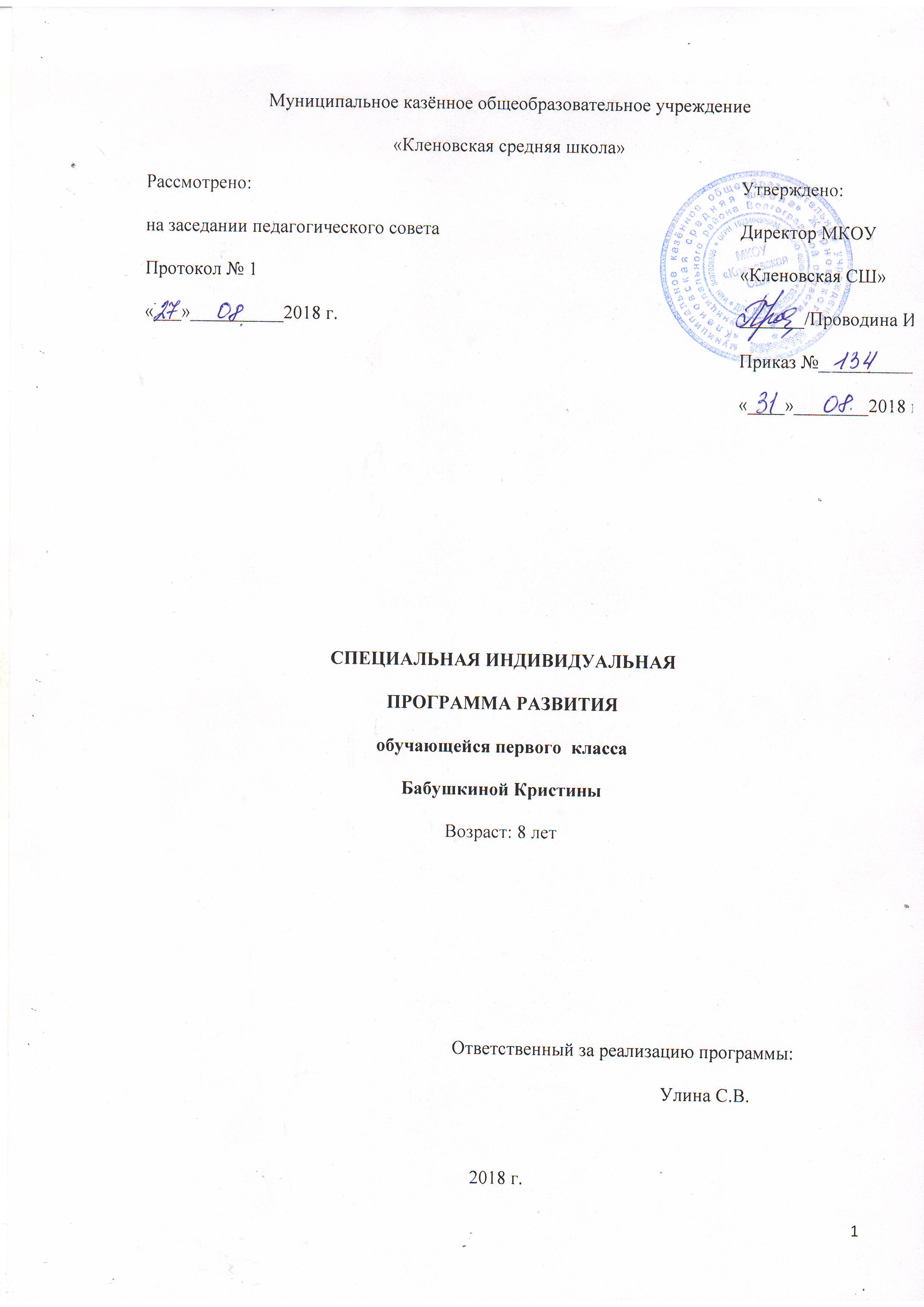 Структура СИПР1.Общие сведения о ребёнке. 2.Психолого-педагогическая характеристика.3.Индивидуальный учебный план.4.Расписание индивидуальных занятий.5.Содержание образования.5.1. Базовые учебные действия.5.2.Содержание учебных предметов и коррекционных занятий.5.3. Нравственное воспитание.6.Специалисты, участвующие в реализации СИПР.7.Программа сотрудничества с семьей.8.Перечень необходимых технических средств и дидактических материалов. 9.Средства мониторинга и оценки динамики обучения.10. Приложения.УЧЕБНЫЙ ПЛАН ДЛЯ ИНДИВИДУАЛЬНОГО ОБУЧЕНИЯ НА ДОМУ4. Расписание индивидуальных занятий.5. Содержание образования.5.1. Базовые учебные действия. Программа формирования базовых учебных действий у обучающихся с умеренной, умственной отсталостью, с ТМНР направлена на формирование готовности ребенка к овладению содержанием СИПР и включает следующие задачи: Формирование учебного поведения: Направленность взгляда (на говорящего взрослого, на задание); Умение выполнять инструкции педагога («возьми», «посмотри на меня», «покажи»); Использование по назначению учебных материалов; Умение выполнять действия по образцу и по подражанию. 2.Формирование умения выполнять задание: В течение определенного периода времени, От начала до конца, С заданными качественными параметрами. Задачи по формированию базовых учебных действий включаются в СИПР с учетом особых образовательных потребностей обучающихся. Решение поставленных задач происходит на индивидуальных занятиях по учебным предметам, так и на специально организованных коррекционных занятиях в рамках учебного плана. 5.2. Содержание учебных предметов и коррекционных занятий.Пояснительная запискаРабочая программа по организации учебного процесса составлена на основе:ФГОС от 19.12.2014г. приказ № 1599, Адаптированной основной общеобразовательной программы, варианта 2, нацеленной на образование детей с умеренной, тяжелой, глубокой умственной отсталостью, с ТМНР с учетом их индивидуальных образовательных потребностей;Учебного плана МКОУ «Кленовская СШ»Основные цели и задачи коррекционного обучения:1. Развитие всех психических функций и познавательной деятельности детей в процессе обучения и коррекция их недостатков. 2.Формирование представлений о себе как «я», значимой и
равноправной личности для окружающих.3.Формирование коммуникативных умений и социальных
контактов с окружающими людьми, адекватного поведения в социальной среде.4.Формирование социально-бытовых умений, обеспечивающих жизнедеятельность;5.Бытовая ориентация и социальная адаптация - как итог всей работы.Формы организации учебного процесса:Принцип построения уроков–занятий – коммуникативный, основанный на предметно-практической деятельности.Организация и проведение уроков по предметам строится таким образом, чтобы были задействованы три составляющие деятельности: мотивационная, целевая и исполнительская. Уроки-занятия включают в себя практические упражнения. Последовательность использования упражнений:практические упражнения;упражнения с картинками;Виды деятельности учащегося на уроке:- наблюдение;- упражнения – по подражанию, по инструкции: двигательные, аудиально-визуальные (слушание, показ);- игры-имитации, жестово-образные игры; - штриховка с помощью учителя;- предметно-практическая деятельность: складывание, перекладывание,вставление, нанизывание,сминание, разрывание предметов ;Сроки освоения образовательной программы определяются индивидуальными возможностями конкретного ребенка.Ожидаемые результаты освоения программы:Специальный образовательный стандарт, представленный в двух взаимодополняющих и взаимодействующих компонентах, («академический» и формирование жизненной компетенции), задает структуру данной программы, которая поддерживает сбалансированное развитие жизненного опыта ребенка с ОВЗ, учитывая его настоящие и будущие потребности. Общий подход к оценке знаний и умений ребенка по академическому компоненту предлагается в его традиционном виде.Ребенок с ОВЗ овладевает полезными для него знаниями, умениями и навыками с учетом его индивидуальных возможностей и психофизического состояния, достигает максимально доступного ему уровня жизненной компетенции, осваивает необходимые формы социального поведения, оказывается способным реализовывать их в условиях семьи и гражданского общества.Язык и речевая практика1. 1. Речь и альтернативная коммуникация. 1) Развитие речи как средства общения в контексте познания окружающего мира и личного опыта ребенка. Понимание слов, обозначающих объекты природы, объекты рукотворного мира и деятельности человека. 2) Овладение доступными средствами коммуникативного общения–вербальными и невербальными. Понимание обращенной речи, понимание смысла рисунков, Умение пользоваться средствами альтернативной коммуникации: жестов, взглядов, коммуникативных таблиц, тетрадей, воспроизводящих (синтезирующих) речь, устройств ( персональные компьютеры, др). Умение пользоваться доступными средствами коммуникации и в практике экспрессивной и импрессивной речи для решения соответствующих возрасту житейских задач. Умение использовать средства альтернативной коммуникации в процессе общения: использование предметов, жестов, взгляда, шумовых, голосовых, речеподражательных реакций для выражения индивидуальных потребностей; пользование индивидуальными коммуникативными тетрадями, карточками, таблицами с графическими изображениями объектов и действий путем указания на изображение или передачи карточки с изображением, либо другим доступным способом.2.Окружающий мирОкружающий природный мир.Представления об объектах неживой природы, смене времен года и соответствующих сезонных изменениях в природе. Интерес к объектам и явлениям неживой природы. Представления об объектах неживой природы (вода, земля, лес). Представления о временах года, погодных изменениях, их влиянии на жизнь человека. Умение учитывать изменения в окружающей среде для выполнения правил жизнедеятельности, охраны здоровья. 3.Представления о животном и растительном мире, их значении в жизни человека. Интерес к объектам живой природы. Представления о животном и растительном мире (растения, животные)4.Элементарные представления о течении времени. Умение различать части суток. Представления о течении времени: смена событий дня. 3.ЧеловекПредставление о себе как «Я», осознание общности и различий «Я» от других. Соотнесение себя со своим именем, своим изображением на фотографии, отражением в зеркале. Представление о собственном теле. Отнесение себя к определенному полу. Умение определять «моё»и «не моё», осознавать и выражать свои интересы, желания. Умение решать каждодневные жизненные задачи, связанные с удовлетворением первоочередных потребностей. Умение обслуживать себя:держать ложку и кружку, выполнять гигиенические процедуры, раздеваться. Умение сообщать о своих потребностях и желаниях. Умение поддерживать образ жизни, соответствующий возрасту, потребностями ограничениям здоровья; поддерживать режим дня с необходимыми оздоровительными процедурами. Умение определять свое самочувствие (как хорошее или плохое), показывать или сообщать о болезненных ощущениях взрослому. Умение соблюдать гигиенические правила в соответствии с режимом дня (мытье рук перед едой и после посещения туалета).Представления о своей семье, взаимоотношениях в семье. Представления о членах семьи, родственных отношениях в семье и своей социальной роли, обязанностях членов семьи. 4.Предметно-практические действия1. Действия с предметами:нажимание на предмет;складывание и перекладывание предметов;вставление предметов в отверстия;нанизывание предметов.2.Действия с материалами:cминание материала (бумага) одной рукой;cминание материала (бумага) одной, двумя руками.3.Двигательное развитие:выполнение движений головой, руками, пальцами;ловля мяча;изменение положения тела (лежа, сидя);вставание на четвереньки;стояние на коленках;стояние с опорой;выполнение движений ногами.Программы учебных предметов, курсов коррекционно-развивающей области.Речь и альтернативная коммуникация.Пояснительная записка.Коммуникация и общение – неотъемлемые составляющие социальной жизни человека. Специфические нарушения развития данного ребенка значительно препятствуют и ограничивают его полноценное общение с окружающими: Ученик имеет нарушение интеллекта в сочетании с аутистическими расстройствами, у него отсутствует потребность в коммуникативных связях, имеются трудности выбора и использования форм общения, включая коммуникативную речь и целенаправленность речевой деятельности, а также отмечается грубое недоразвитие речи и ее функций: коммуникативной, познавательной, регулирующей. Кроме того, понимание речи данного ученика окружающими значительно затруднено. В связи с этим, обучение ребенка речи и коммуникации включает целенаправленную педагогическую работу по формированию у него потребности в общении, на развитие сохранных речевых механизмов, а также на обучение использованию альтернативных средств коммуникации социального общения. Цель обучения – формирование коммуникативных и речевых навыков с использованием средств вербальной и невербальной коммуникации, умения пользоваться ими в процессе социального взаимодействия. Смыслом обучения социальному взаимодействию с окружающими является индивидуальное, поэтапное, планомерное расширение жизненного опыта и повседневных социальных контактов в доступных для ребенка пределах. Для этого организуется специальная работа по введению ребёнка в более сложную предметную и социальную среду, что предполагает планомерную, дозированную, заранее программируемую интеграцию в среду сверстников в доступных ребенку пределах, организованное включение в общение. Программно-методический материал по «Общению» представлен следующими разделами: «Коммуникация», «Развитие речи средствами вербальной и невербальной коммуникации».Образовательные задачи по коммуникации направлены на формирование навыков установления, поддержания и завершения контакта. Ученик не владеет устной (звучащей) речью, ему подобраны альтернативные средства коммуникации. К ним относятся: взгляд, жест, мимика, предмет, графические изображения (пиктограмма, фотография, цветная картинка, черно - белая картинка, пиктограмма), электронные устройства (планшетные компьютеры, компьютеры). Раздел «Развитие речи средствами вербальной и невербальной коммуникации» включает импрессивную и экспрессивную речь. Задачи по развитию импрессивной речи направлены на формирование умения понимать обращенную речь. Задачи по развитию экспрессивной речи направлены на формирование умения употреблять в ходе общения слоги, слова. Обучение импрессивной речи и экспрессивной проводится параллельно. Материально-техническое оснащение учебного предмета «Общение» включает: Графические средства для альтернативной коммуникации: карточки с изображениями объектов, людей, действий (фотографии, пиктограммы, символы), коммуникативные таблицы и тетради для общения. Электронные устройства для альтернативной коммуникации: записывающие и воспроизводящие устройства, компьютерные устройства, синтезирующие речь (например, планшетный компьютер и др.) ; информационно-программное обеспечение: обучающие компьютерные программы и программы для коррекции различных нарушений речи; аудио и видео программы.Содержание предмета.Коммуникация.Коммуникация с использованием вербальных средств. Установление контакта с собеседником: установление зрительного контакта с собеседником, учет эмоционального состояния собеседника. Реагирование на собственное имя. Приветствие собеседника звуком(словом).Привлечение к себе внимания звуком (словом).Выражение своих желаний звуком (словом). Обращение с просьбой о помощи, выражая её звуком (словом).Выражение согласия (не согласия) звуком (словом).Выражение благодарности звуком (словом, предложением). Ответы на вопросы жестом, словом. Поддержание диалога на заданную тему: поддержание зрительного контакта с собеседником. Прощание с собеседником звуком (словом). ﻿﻿ Коммуникация с использованием невербальных средств.Указание взглядом на объект при выражении своих желаний, ответ на вопрос. Выражение мимикой согласия (несогласия), удовольствия (не удовольствия; приветствие (прощание) с использованием мимики. Выражение жестом согласия (несогласия), удовольствия (неудовольствия) , благодарности, своих желаний; приветствие (прощание), обращение за помощью, ответы на вопросы с использованием жеста. Привлечение внимания звучащим предметом; выражение удовольствия (неудовольствия), благодарности звучащим предметом; обращение за помощью, ответы на вопросы, предполагающие согласие (несогласие) с использованием звучащего предмета. Выражение своих желаний, благодарности, обращение за помощью, приветствие (прощание) , ответы на вопросы с предъявлением предметного символа. Развитие речи средствами вербальной и невербальной коммуникации. Импрессивная речь. Понимание простых по звуковому составу слов (мама, папа, дядя и др.) Реагирование на собственное имя. Узнавание (различение) имён членов семьи, педагога. Понимание слов, обозначающих предмет (посуда, игрушки, одежда, обувь, животные). Понимание слов, обозначающих действия предмета (пить, есть, сидеть, стоять, бегать, спать, рисовать, играть, гулять и др.).Понимание слов, обозначающих признак предмета (цвет). Понимание слов, обозначающих признак действия, состояние (громко, тихо, быстро, медленно, хорошо, плохо, весело, грустно и др.). Понимание слов, указывающих на предмет, его признак (я, он, мой, твой и др.). Понимание простых предложений из 2-3 –х слов. Экспрессивная речь. Называние (употребление) отдельных звуков, звукоподражаний, звуковых комплексов. Называние (употребление) простых по звуковому составу слов (мама, папа, дядя и др.). Называние (употребление)звуком, звукоподражанием, звуковым комплексом, обозначающих предмет (посуда, игрушки, одежда, обувь, животные) Называние (употребление) звуком, звукоподражанием, звуковым комплексом, обозначающих действия предмета (пить, есть, сидеть, стоять, бегать, спать, рисовать, играть, гулять и др.). Называние (употребление) звуком, звукоподражанием, звуковым комплексом, указывающих на предмет, его признак (я, он, мой, твой.) Экспрессия с использованием средств невербальной коммуникации. Сообщение собственного имени посредством графического изображения (электронного устройства). Сообщение имён членов семьи посредством графического изображения (электронного устройства). Использование графического изображения (электронного устройства) для обозначения предметов и объектов (посуда, игрушки, одежда, животные). Использование графического изображения (электронного устройства) для обозначения действия предмета (пить, есть, сидеть, стоять, бегать, спать, рисовать, играть, гулять). Использование графического изображения (электронного устройства) для обозначения признака предмета (цвет). Использование графического изображения (электронного устройства) для обозначения обобщающих понятий (посуда, игрушки, одежда). Личностные и предметные результаты освоения учебного предмета«Речь и альтернативная коммуникация».Предметные результатыМинимальный уровень:Понимание простых по звуковому составу слов (мама, папа, дядя и др.) Реагирование на собственное имя. Узнавание (различение) имён членов семьи, педагога.Называние (употребление) отдельных звуков, звукоподражаний, звуковых комплексов.Называние (употребление) простых по звуковому составу слов (мама, папа, дядя и др.)Достаточный уровень:Называние (употребление)звуком, звукоподражанием, звуковым комплексом, обозначающих предмет (посуда, игрушки, одежда, обувь, животные) Называние (употребление) звуком, звукоподражанием, звуковым комплексом, обозначающих действия предмета (пить, есть, сидеть, стоять, бегать, спать, рисовать, играть, гулять и др.). Называние (употребление) звуком, звукоподражанием, звуковым комплексом, указывающих на предмет, его признак (я, он, мой, твой.) Сообщение собственного имени посредством графического изображения (электронного устройства). Сообщение имён членов семьи посредством графического изображения (электронного устройства).Использование графического изображения (электронного устройства) для обозначения предметов и объектов.Личностные результаты: овладение начальными навыками адаптации в динамично изменяющемся и развивающемся мире; овладение доступными социально-бытовыми навыками, используемыми в повседневной жизни; сформированность навыков сотрудничества с взрослыми в разных социальных ситуациях; развитие этических чувств, проявление доброжелательности, отзывчивости. Календарно-тематическое планирование99 часов1 четверть - недельных -3 часа, всего – 24 часа2 четверть -24ч.3 четверть-27ч.В качестве комплекса артикулярной гимнастики можно рекомендовать следующие:«Вкусное варенье» - движения широким языком по верхней губе вверх и вниз. Губы и нижняя челюсть неподвижны.«Прятки» - не закрывая рот, язык отодвинут назад, кончик языка находится внизу.«Закрытые ворота» - язык между зубами.«Маятник» - медленное с постепенным ускорением движение языка вправо и влево, как маятник и др.Для развития речевого дыхания и выработки плавного выдоха при произношении звуков речи следует проводить дыхательные упражнения без речевого сопровождения, например:- поддувание листиков, бумажных ленточек;- раздувание углей в костре, дутье на чай, больное место, надувание шарика;- дыхательные упражнения с произношением звука.Материально-техническое оснащение учебного предмета «Речь и альтернативная коммуникация» включает: - графические средства для альтернативной коммуникации: карточки с изображениями объектов, людей, действий (фотографии, пиктограммы, символы), коммуникативные таблицы и тетради для общения, технические средства для альтернативной коммуникации: записывающие устройства, компьютерные устройства, синтезирующие речь; - информационно-программное обеспечение: компьютерные программы для создания пиктограмм, компьютерные программы символов, компьютерные программы для общения, обучающие компьютерные программы и программы для коррекции различных нарушений речи; - аудио и видеоматериалы.Учебно- методическое обеспечениеЛитература для учителя:Основная: 1. АООП НОО МБОУ «СКШИ VIII вида»2. Программы специальных (коррекционных) образовательных учреждений VIII вида под редакцией В.В.Воронковой, Москва «Просвещение» 2010 г. Дополнительная:Аксенова А. К.. Якубовская Э. В. Дидактические игры на уроках русского языка в 1 - 4 классах вспомогательной школы. М., 1987.Бабина Г.В. Анализ смысловой структуры текста учащимися с тяжелыми нарушениями речи // Онтогенез речевой деятельности: норма и патология. Монографический сборник. – М., 2005. Бабина Г.В. Системный подход в формировании грамматического строя речи у учащихся школы для детей с тяжелыми нарушениями речи // Недоразвитие и утрата речи. Вопросы теории и практики / Под ред. Л. И. Беляковой.– М., 1985. Воронкова В. В. Коломыткина, И.В. Букварь для специальных (коррекционных) образовательных учреждений VIII вида Воронова В. В. Обучение грамоте и правописанию в 1 - 4 классах вспомогательной школы. М., 1988.Воспитание и обучение детей во вспомогательной школе: Пособие для учителей / Под ред. В. В. Воронковой. М., 1994.Ермакова И. И. Коррекция речи и голоса у детей и подростков. - М. 1996.Зикеев А. Г. Читай! Размышляй! Пиши! Часть 1-3: пособие по развитию речи для 3-6 классов специальных (коррекционных) образовательных учреждений I и II вида. М. Владос. 2005 г. Окружающий природный мирПояснительная записка.Важным аспектом обучения детей с умеренной, тяжелой, глубокой умственной отсталостью и с ТМНР является расширение представлений об окружающем природном мире. Подобранный программный материал по предмету «Окружающий природный мир» рассчитан на формирование у обучающихся представлений о природе, её многообразии, о взаимосвязи живой, неживой природы и человека. Цель обучения – формирование представлений о живой и неживой природе, о взаимодействии человека с природой, бережного отношения к природе. Основными задачами программы являются: формирование представлений об объектах и явлениях неживой природы, формирование временных представлений, формирование представлений о растительном и животном мире. Программа представлена следующими разделами: «Растительный мир», «Животный мир», «Временные представления». В процессе формирования представлений о неживой природе ребенок получает знания о явлениях природы (снег, дождь, туман и др.), цикличности в природе – сезонных изменениях (лето, осень, весна, зима), суточных изменениях (утро, день, вечер, ночь). Ребенок знакомится с 2-3 объектами растительного и животного мира. Примерное содержание предмета.Растительный мир.Узнавание (различение) растений (дерево, цветок, трава). Узнавание (различение) фруктов (банан, яблоко,). Различение съедобных и несъедобных частей фрукта. Знание значения фруктов в жизни человека. Узнавание (различение) овощей (лук, морковь) по внешнему виду (вкусу, запаху). Различение съедобных и несъедобных частей овоща. 2.Животный мир.Узнавание (различение) домашних животных (кот, собака). Знание способов передвижения домашних животных. Знание значения домашних животных в жизни человека. Уход за домашними животными (котом, собакой и др.). Узнавание (различение) диких животных (заяц, волк). Знание способов передвижения диких животных. 3.Временные представления.Узнавание (различение) частей суток (утро, день, вечер, ночь). Различение выходных и рабочих дней. Соотнесение дней недели с определенными видами деятельности. Личностные и предметные результаты освоения учебного предмета«Окружающий природный мир»Предметные результатыМинимальный уровень:узнавание изученных объектов на иллюстрациях, картинках;Достаточный уровень:узнавание и называние (звукокомплексы) изученных объектов на иллюстрациях,картинках;соблюдение элементарных санитарно-гигиенических норм.Личностные результаты: овладение начальными навыками адаптации в динамично изменяющемся и развивающемся мире; овладение доступными социально-бытовыми навыками, используемыми в повседневной жизни; сформированность навыков сотрудничества с взрослыми в разных социальных ситуациях; развитие этических чувств, проявление доброжелательности, отзывчивости. Календарно-тематическое планирование1 четверть.2 четверть.3 четвертьМатериально-техническое обеспечение: - графические средства: карточки с изображениями объектов, людей, действий (фотографии, пиктограммы, символы; - информационно-программное обеспечение: компьютерные программы для создания пиктограмм, компьютерные программы символов, компьютерные программы для общения, обучающие компьютерные программы и программы для коррекции различных нарушений речи; - аудио и видеоматериалы.Учебно- методическое обеспечениеЛитература для учителя:Основная: 1. АООП НОО МБОУ «СКШИ VIII вида»2. Программы специальных (коррекционных) образовательных учреждений VIII вида под редакцией В.В.Воронковой, Москва «Просвещение» 2010 г. Дополнительная:1. Мультимедийный проектор.2. Раскраски.3. Наглядное пособие для педагогов «Знакомство с окружающим миром и развитие речи».4. «Ознакомление с окружающим миром», Л.В.Кмытюк, А.В. Усвайская, Москва «Просвещение» 1998 г.Человек.Пояснительная записка.Приобщение ребенка к социальному миру начинается с развития представлений о себе. Становление личности ребенка происходит при условии его активности, познания им окружающего мира, смысла человеческих отношений, осознания себя в системе социального мира. Социальную природу «я» ребенок начинает понимать в процессе взаимодействия с другими людьми, и в первую очередь со своими родными и близкими. Программа представлена следующими разделами: «Представления о себе», «Семья», «Гигиена тела», «Туалет», «Одевание и раздевание», «Прием пищи».Представления о себе.Узнавание (различение) мальчика и девочки по внешнему виду. Идентификация себя как мальчика. Узнавание (различение) частей тела (голова, волосы, уши, шея, лицо), туловище (спина, живот) , руки (локоть, пальцы) , ноги (колено, пальцы) . Знание назначения частей тела. Узнавание (различение) частей лица человека (глаза, брови, нос, лоб, рот (губы, язык, зубы). Знание назначения частей лица. Гигиена тела.Различение вентилей с горячей и холодной водой. Вытирание рук полотенцем. Чистка зубов без зубной пасты. Полоскание полости рта. Обращение с одеждой и обувью.Узнавание (различение) предметов одежды: куртка, шапка, шарф, варежки кофта, футболка, майка, трусы, брюки, носки . Знание назначения предметов одежды. Узнавание (различение) деталей предметов одежды: пуговицы (молнии, заклепки). Узнавание (различение) предметов обуви: сапоги (валенки), ботинки, сандалии, тапки.Расстегивание (развязывание) липучки (кнопки). Снятие предмета одежды (например, кофты: захват кофты за край правого рукава, стягивание правого рукава кофты, захват кофты за край левого рукава, стягивание левого рукава кофты). Снятие обуви (например, ботинок: захват рукой задней части правого ботинка, стягивание правого ботинка, захват рукой задней части левого ботинка, стягивание левого ботинка). Туалет.Сообщение о желании сходить в туалет. Прием пищи.Сообщение о желании пить.Сообщение о желании есть. Еда руками. Еда ложкой: захват ложки, зачерпывание ложкой пищи из тарелки, поднесение ложки с пищей ко рту, снятие с ложки пищи губами, опускание ложки в тарелку.Использование салфетки во время приема пищи. Семья.Узнавание (различение) членов семьи. Узнавание (различение) детей и взрослых. Определение своей социальной роли в семье. Личностные и предметные результаты освоения учебного предмета «Человек».Предметные результатыМинимальный уровень:Узнавание (различение) мальчика и девочки по внешнему виду. Идентификация себя как мальчика. Сообщение о желании пить, есть.Узнавание (различение) предметов одежды.Достаточный уровень:Узнавание (различение) частей тела.Узнавание (различение) деталей предметов одежды, обуви.Еда ложкой.Снятие предмета одежды, обуви.Личностные результаты: овладение начальными навыками адаптации в динамично изменяющемся и развивающемся мире; овладение доступными социально-бытовыми навыками, используемыми в повседневной жизни; сформированность навыков сотрудничества с взрослыми в разных социальных ситуациях; развитие этических чувств, проявление доброжелательности, отзывчивости. Календарно-тематическое планирование1 четверть – недельных 1 час, всего – 8 часов2 четверть – 8 часов3 четверть – 9 часовМатериально-техническое обеспечение: - графические средства: карточки с изображениями объектов, людей, действий (фотографии, пиктограммы, символы; - информационно-программное обеспечение: компьютерные программы для создания пиктограмм, компьютерные программы символов, компьютерные программы для общения, обучающие компьютерные программы и программы для коррекции различных нарушений речи; - аудио и видеоматериалы.Учебно- методическое обеспечениеЛитература для учителя:Основная: 1. АООП НОО МБОУ «СКШИ VIII вида»2. Программы специальных (коррекционных) образовательных учреждений VIII вида под редакцией В.В.Воронковой, Москва «Просвещение» 2010 г. Дополнительная:1. Мультимедийный проектор.2. Раскраски.3. Р.П. Кенгиз. Домашнее приготовление. Москва. Пищевая промышленность, 1967.4. Карлова М.И. Уход за кожей  лица. СПб. Кроонпресс, 19915.Электронные образовательные интернет-ресурсы:http://viki.rdf.ru/detskiy_sad/http://www.uchportal.ru/load/174http://prezentacii.com/http://pochemu4ka.ru/http://ya-umni4ka.ru/http://cherednik.ucoz.ru/http://www.proshkolu.ru/http://www.maaam.ru/http://doshkolnik.ru/prezentacii.htmlhttp://nsportal.ru/http://www.rsl.ru/http://www.ug.ru/http://www.7ya.ru/pub/presentation/http://www.o-detstve.ru/Предметно-практические действия.Пояснительная записка.Коррекционный курс "Предметно- практические действия" (ППД) — это средство, помогающее учить ребенка, развивать его. Практическая деятельность в ее простых видах наиболее понятна и доступна детям. Здесь все дано в наглядном, легко воспринимаемом виде. Разнообразие видов заданий обеспечивает разностороннюю и активную работу всех анализаторов.Основным механизмом включения учащихся в деятельность на уроке является сотрудничество взрослого с ребенком в различных видах деятельности: совместной (сопряженной), самостоятельной.Развитию ППД предшествует длительный период овладения действиями с предметами (хватанием и другими манипуляциями, собственно предметными действиями), использования предметов по их функциональному назначению способом, закрепленным за ними в человеческом опыте.Основная цель изучения данного предмета заключается во всестороннем развитии личности учащегося с умеренной умственной отсталостью (интеллектуальными нарушениями) в процессе формирования предметно-практической деятельности.Задачи изучения предмета: ― расширение знаний о материалах и их свойствах; ― формирование практических умений и навыков использования различных материалов в предметно-преобразующей деятельности. ― развитие познавательных психических процессов (восприятия, памяти, воображения, мышления, речи). ― развитие сенсомоторных процессов, руки, глазомера через формирование практических умений.Коррекция интеллектуальных и физических недостатков с учетом их возрастных особенностей, которая предусматривает: ― коррекцию познавательной деятельности обучающегося путем систематического и целенаправленного воспитания и совершенствования у него правильного восприятия формы, строения, величины, цвета предметов, их положения в пространстве. ― коррекцию ручной моторики; улучшение зрительно-двигательной координации путем использования вариативных и многократно повторяющихся действий с применением разнообразного трудового материала. На занятиях ППД учебные задачи решаются в практической деятельности обучающегося. Особенностью обучения практической работе является использование безорудийного ручного труда (разрывание, обрывание, сминание, сгибание, скатывание, наматывание, связывание и т.д.). Программой предусмотрены следующие виды труда: работа с бумагой, работа с природным материалом, работа с предметами. Основные направления коррекционной работы:1. Совершенствование движений и сенсомоторного развития:- развитие мелкой работы кисти и пальцев рук;- формирование зрительно – двигательной координации.2. Коррекция отдельных сторон психической деятельности:- развитие восприятия и узнавания:- развитие зрительной памяти и внимания;- формирование представлений о свойствах предметов (цвет, форма, величина);- развитие пространственных представлений и ориентации.3. Развитие учебных умений и навыков:- контроль за своей работой (определять правильность действий и результатов).4. Развитие речи. 5. Компенсация недоразвития эмоционально-волевой сферы (формирование адекватной реакции на неудачи, принятие помощи учителя).6. Коррекция индивидуальных недостатков развития.Описание места учебного предмета в учебном плане.На изучение ППД отводится 3 часа в неделю, всего 99 часов. Личностные и предметные результаты освоения учебного предмета «Предметно-практические действия».Предметные результатыМинимальный уровень: знание правил организации рабочего (сохранять порядок на рабочем месте); умение нанизывать, перебирать;умение выполнять простые движения. Достаточный уровень: умение перекладывать предметы;умение выполнять сложные движения. Личностные результаты: 1) овладение начальными навыками предметно-практической деятельности; 2) принятие и освоение социальной роли обучающегося, проявление социально значимых мотивов учебной деятельности; Календарно-тематическое планирование1 четверть – недельных 3 часа, всего-24 часа2 четверть – 24 часа3 четверть – 27 часов4 четверть – 24 часаМатериально-техническое обеспечение: - графические средства: карточки с изображениями объектов, людей, действий (фотографии, пиктограммы, символы; - информационно-программное обеспечение: компьютерные программы для создания пиктограмм, компьютерные программы символов, компьютерные программы для общения, обучающие компьютерные программы и программы для коррекции различных нарушений речи; - аудио и видеоматериалы.Учебно- методическое обеспечениеЛитература для учителя:Основная: 1. АООП НОО МБОУ «СКШИ VIII вида»2. Программы специальных (коррекционных) образовательных учреждений VIII вида под редакцией В.В.Воронковой, Москва «Просвещение» 2010 г. Дополнительная:1.​ Маллер, А. Р. Обучение, воспитание и трудовая подготовка детей с глубокими нарушениями интеллекта / А. Р. Маллер, Г. В. Цико-то. — М., 1988.2.​ Маллер, А. Р. Программы обучения глубоко умственно отсталых детей. — М., 1981.Социальное воспитание и обучение детей с откло​нениями в развитии: практич. пособие / А. Р. Маллер. — М.: АРКТИ, 2000. — 124 с.3.​ Маллер, А. Р. Воспитание и обучение детей с тяжелой интел​лектуальной недостаточностью: учеб. пособие для студ. высш. пед. учеб. заведений / А. Р. Маллер, Г. В. Цикото. — М.: Академия, 2003. — 208 с.4.​ Обучение учащихся 1—4 классов вспомогательной школы (изо​бразительное искусство, физическая культура, ручной труд, пение и музыка) / под ред. В. Г. Петровой. — М., 1983.5.​ Программы обучения детей с тяжелой формой умственной от​сталости. Предметно-практическая деятельность. 1—4 годы обуче​ния. — Минск, 1998.6.​ Стребелева, Е. А. Формирование мышления у детей с отклоне​ниями в развитии. — М., 2001.7.​ Учебные программы центра коррекционно-развивающего обуче​ния и реабилитации. 1—4 классы. — Минск: Нар. асвета, 2007. — 53 с.8.​ Шинкаренко, В. А. Формирование готовности к трудовому обуче​нию у детей с тяжелой формой умственной недостаточности. — Минск,Специалисты, участвующие в реализации СИПР.Учитель – дефектолог – 1 раз в месяц.Заключение ПМПК - Развивать социально – бытовую ориентировку. Занятия по развитию ВПФ.Учитель – логопед – 1 раз в месяц.Заключение ПМПК - Формировать осознанное восприятие обращенной речи. Педагог – психолог - 1 раз в месяц.Заключение ПМПК - Занятия по развитию психомоторных и сенсорных процессов. Расширение представлений об окружающем мире.5.3. Нравственное воспитание.Программа нравственного развития направлена на обеспечение личностного и социокультурного развития обучающихся с умеренной, тяжелой, глубокой умственной отсталостью, с ТМНР в единстве урочной, внеурочной и внешкольной деятельности, в совместной педагогической работе школы, семьи и других институтов общества. В основу данной программы положены ключевые воспитательные задачи, базовые национальные ценности российского общества, общечеловеческие ценности в контексте формирования у обучающихся нравственных чувств, нравственного сознания и поведения. Направления нравственного развития обучающегося: Осмысление ценности жизни (своей и окружающих). Развитие способности замечать и запоминать происходящее, радоваться новому дню, неделе, месяцу замечая какие события, встречи, изменения происходят в жизни; на доступном уровне осознавать значимость этих событий для каждого по отдельности и для всех людей. Отношение к себе и к другим, как к самоценности. 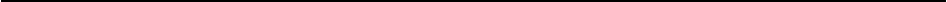 Воспитание чувства уважения друг другу, к человеку вообще. Формирование доброжелательного отношения к окружающим, умение устанавливать контакт, общаться и взаимодействовать с людьми. Поддержание у ребенка положительных эмоций и добрых чувств в отношении окружающих с использованием общепринятых форм общения, как вербальных, так и невербальных. Независимо от внешних проявлений инвалидности, взрослые, сопровождающие обучение и воспитание ребенка, общаются с ним как с обычным ребенком, без проявлений жалости, которая унижает человеческое достоинство развивающейся личности. Отношение к учащемуся с уважением его достоинства – является основным требованием ко всем работникам школы. Взрослый, являясь носителем нравственных ценностей, будет эталоном, примером для детей. Осмысление свободы и ответственности. Ребенок учится выбирать деятельность, способ выражения своих желаний. Делая выбор, он учится принимать на себя посильную ответственность и понимать результаты своих действий. К примеру, нужно приготовить еду, чтобы утолить голод, но можно не готовить – тогда мы останемся голодными. Ребенок, на доступном ему уровне, учится предвидеть последствия своих действий, понимать насколько его действия соотносятся с нормами и правилами жизни людей. Выбирая ту или иную деятельность, не всегда желаемую, но не обходимую, ребенок учится управлять своими эмоциями и поведением, у него формируются волевые качества. Укрепление веры и доверия. Выполняя поручения или задания, ребенок учится верить в то, что «я смогу научиться делать это самостоятельно», в то, что «мне помогут, если у меня не получится» и в то, что «даже если не получится – меня все равно будут любить и уважать». Взрослые (педагоги, родители) создают ситуации успеха, мотивируют стремление ребенка к самостоятельным действиям, создают для него атмосферу доверия и доброжелательности. Формирование доверия к окружающим у ребенка с ТМНР происходит посредством общения с ним во время занятий, внеурочной деятельности. В процессе обучения ребенок включается в общение со взрослым, который своим уважительным отношением (с эмпатией) и доброжелательным общением, вызывает у ребенка доверие к себе и желание взаимодействовать. Взаимодействие с окружающими на основе общекультурных норм и правил социального поведения. Усвоение правил совместной деятельности происходит в процессе специально организованного общения, в игре, учебе, работе, досуге. Для этого важны эталоны поведения, ориентиры («подсказки») и др. Таким эталоном для ребенка являются люди, живущие с ним рядом и являющиеся носителями гуманистических ценностей и социально одобряемых норм поведения. Любому ребенку, а с нарушением интеллекта особенно трудно понять смысл и содержание нравственных категорий, поэтому их усвоение возможно только на основе общения, совместной деятельности, подражания взрослым. Ребенок «впитывает в себя» примеры и возможные способы реагирования на различные ситуации повседневной жизни, копируя и примеряя на себя поведение взрослых. Важно, чтобы педагог, который работает с детьми с инвалидностью, помнил о том, что независимо от степени выраженности нарушений каждый человек уникален, он равноправный член общества. Во время общения с ребенком возникают разные ситуации, в которых педагог должен проявлять спокойствие, терпение, настойчивость, доброжелательность. От реакции педагога зависит то, как ребенок станет в дальнейшем относиться к себе и к окружающим.Ученик пока не способен к сопереживанию, проявлять соучастие и сочувствие. Он нуждается в прямой демонстрации спокойным реакциям, проявлениям терпения и уважения к сверстнику, независимо от его поведения и уважения взрослых. Программа выполняется в семье, а также в рамках внеурочной деятельности. Основным и организационными формами внеурочной деятельности, через которые реализуется содержание программы, являются: экскурсии, праздники. Учебно-методическое обеспечение Большой атлас природы России: иллюстрированная энциклопедия для детей. – М.: Эгмонт, Россия Лтд, 2003.Брем А. Э. Жизнь животных: в 3 т. / А. Э. Брем. – Москва. Терра –Terra, 1992.Букин А. П. В дружбе с природой / А. П. Букин. – М, 1991.Грехова Л. И. В союзе с природой: эколого-природоведческие игры и развлечения с детьми / Л. И. Грехова. – М, Илекса; Ставрополь, 2000. Дыбина О. В. Неизведанное рядом / О. В. Дыбина Н. П. Рахманова В. В. Щетинина. – М, Сфера, 2001.Ердаков, Л. Н. Экологическая сказка для первоклассников / Л. Н. Ердако// Начальная школа. – 1992. - № 11-12.Программа сотрудничества с семьей обучающегося.Программа сотрудничества с семьей направлена на обеспечение конструктивного взаимодействия специалистов школы и родителей (законных представителей) обучающегося в интересах особого ребенка и его семьи. Программа обеспечивает сопровождение семьи, воспитывающей ребенка-инвалида путем организации проведения различных мероприятий: Задачи:повышение осведомленности родителей об особенностях развития и специфических образовательных потребностях ребенка; обеспечение единства требований к обучающемуся в семье и на занятиях;обеспечение участия семьи в разработке и реализации СИПР;организация регулярного обмена информацией о ребенке, о ходе реализации СИПР и результатах ее освоения;Мероприятия:Психологическая поддержка семьи, тренингиПсихокоррекционные занятия. Индивидуальные консультации родителей со специалистами. Договор о сотрудничестве (образовании) между родителями и школой.Убеждение родителей в необходимости их участия в разработке СИПР в интересах ребенка. Договор о сотрудничестве (образовании) между родителями и школой. Консультирование. Ведение дневника наблюдений (краткие записи).Личные беседы. Поощрение активных родителей.Перечень необходимых технических средств и дидактических материалов. Освоение практики общения с окружающими людьми в рамках предметной области «Язык и речевая практика» предполагает использование как вербальных, так и невербальных средств коммуникации. Вспомогательными средствами невербальной (альтернативной) коммуникации являются: Выше перечисленные и другие средства могут и должны использоваться для развития вербальной (речевой) коммуникации с теми обучающимися, для которых она становится доступной. Формирование доступных представлений об окружающем мире и практики взаимодействия с ним в рамках предметной области «Окружающий мир» происходит с использованием традиционных дидактических средств, с применением видео, интернет ресурсов и печатных материалов. Обогащению опыта взаимодействия с окружающим миром способствует непосредственный контакт обучающихся с миром живой природы (растительными животным) . Формирование представлений о себе, своих возможностях в ходе освоения учебного предмета «Человек» (знания о человеке и практика личного взаимодействия с людьми) в рамках данной предметной области происходит с использованием средств, расширяющих представления и обогащающих жизненный опыт обучающихся. В частности, сенсорных средств, воздействующих на различные чувственные анализаторы и вызывающих положительные реакции обучающихся на окружающую действительность. Учебный предмет «Человек» предполагает использование широкого спектра демонстрационного учебного материала (фото, видео, рисунков) , тематически связанного с социальной жизнью человека, ближайшим окружением. Данные материалы могут использоваться, как в печатном виде (книги, фотоальбомы) , так и в электронном (воспроизведение записи с носителя электронной информации) . По возможности для освоения социальных ролей и общепринятых правил в процессе обучения используются различные ролевые игры, для которых в арсенале учебно-дидактических средств необходимо иметь игрушки, игровые предметы и атрибуты, необходимые в игровой деятельности детей: мебель, посуда, транспорт, куклы, маски, костюмы и т. Д. Условия организации обучения и взаимодействия специалистов, их сотрудничества с родителями (законными представителями) обучающихся.Требования к материально-техническому обеспечению должны быть ориентированы не только на обучающихся, но и на всех участников процесса образования. Это обусловлено большей, чем в «норме» необходимостью индивидуализации процесса образования обучающихся. Специфика данной группы требований состоит в том, что все вовлечённые в процесс образования взрослые должны иметь неограниченный доступ к организационной технике, либо специальному ресурсному центру в образовательном учреждении, где можно осуществлять подготовку необходимых индивидуализированных материалов для процесса обучения ребёнка. Должна быть обеспечена материально техническая поддержка процесса координации и взаимодействия специалистов разного профиля и родителей, вовлечённых в процесс образования информационно-техническими средствами (доступ в интернет, скайп и др.).Информационно-методическое обеспечение. Информационно-методическое обеспечение образования обучающихся с умственной отсталостью, с ТМНР направлено на обеспечение широкого, постоянного и устойчивого доступа для всех участников образовательного процесса к любой информации, связанной с реализацией СИПР, организацией образовательного процесса и обеспечения условий его осуществления. Средства мониторинга и оценки динамики обучения.Условные обозначенияПредметные областиУчебные предметыКоличество часов в нед.I.Обязательная частьI.Обязательная часть1. Язык и речевая практика1.1 Речь и альтернативная коммуникация32.Окружающий мир2.1. Человек12.Окружающий мир2.2. Окружающий социальный мир1ИтогоИтого5Максимально допустимая недельная нагрузка (при 5-дневной учебной неделе)Максимально допустимая недельная нагрузка (при 5-дневной учебной неделе)5 II.Часть, формируемая участниками образовательных отношенийII.Часть, формируемая участниками образовательных отношенийII.Часть, формируемая участниками образовательных отношенийКоррекционные занятияКоррекционные занятия3Предметно-практические действия с предметамиПредметно-практические действия с предметами3Всего к финансированиюВсего к финансированию8Дни  неделиПонедельник08-30 – 09.05Речь и альтернативная
коммуникация09-05- 09-15Перемена09-15-09-50Предметно-практические действияВторник 11-00-11-35Речь и альтернативная
коммуникация11-35-11-45Перемена11-45-12-20ЧеловекСреда 08-30 – 09.05Окружающий природный мир09-05- 09-15Перемена09-15-09-50Предметно-практические действияЧетверг 09-20-09-55Предметно-практические действия09-55-10-05Перемена10-05-10-40Речь и альтернативная
коммуникация№ п/пТема урокаФормируемые представленияМатериалы и оборудование часыПо плануПо факту1.Установление зрительного контакта с собеседникомЭмоциональный контакт с учителем.Овладение начальными навыками адаптации к учебе.Картинки, презентации, игрушки, мнемокартинки, пиктограммы, символы.306.0907.0908.092.Реагирование на собственное имяПоворот головы, жест, звукокомплексы на реагирование своего имени. Картинки, презентации, игрушки, мнемокартинки, пиктограммы, символы.313.0914.0915.093.Приветствие собеседника жестом (пожать руку), звуком.Пожатие руки или звукокомплекс на приветствие.Развитие доброжелательности, эмоциональной отзывчивости. Картинки, презентации, игрушки, мнемокартинки, пиктограммы, символы.320.0921.0922.094.Выражение своих желаний (жестом), звуком, словом «дай».Показ жестом, звуком или словом своего желания.Картинки, презентации, игрушки, мнемокартинки, пиктограммы, символы.327.0928.0929.095.Выражение просьбы о помощи жестом, звуком, словом «помоги».Показ жестом, звуком или словом просьбы о помощи.Картинки, презентации, игрушки, мнемокартинки, пиктограммы, символы.304.1005.1006.106.Выражение согласия жестом (кивок головы), словом «да».Показ жестом, звуком или словом своего желания.Картинки, презентации, игрушки, мнемокартинки, пиктограммы, символы.311.1012.1013.107.Выражение несогласия жестом (покачать головой из стороны в сторону), словом «нет».Показ жестом, звуком или словом своего желания.Картинки, презентации, игрушки, мнемокартинки, пиктограммы, символы.318.1019.1020.108.Дыхательные упражнения без речевого сопровожде-ния.Формирование правильного выдоха.Картинки, презентации, игрушки, мнемокартинки, пиктограммы, символы.325.1026.1027.101Дыхательные упражнения с речевым сопровождением.Формирование правильного выдоха.Картинки, презентации, игрушки, мнемокартинки, пиктограммы, символы.308.1109.1110.112.Артикуляционная гимнастика (простые упражнения).Отработка артикуляционных упражнений для постановки звуков.Картинки, презентации, игрушки, мнемокартинки, пиктограммы, символы.315.1116.1117.113.Импрессивная речьРазличение по именам членов семьи, педагога.Узнавание и различение членов семьи и педагога.Картинки, презентации, игрушки, мнемокартинки, пиктограммы, символы.322.1123.1124.114.Понимание слов, обозначаю-щих предмет: кружка.Узнавание и различение предмета (кружка) среди других предметов.Картинки, презентации, игрушки, мнемокартинки, пиктограммы, символы.329.1130.1101.125.Понимание слов, обозначаю-щих предмет: ложка.Узнавание и различение предмета (ложка) среди других предметов.Картинки, презентации, игрушки, мнемокартинки, пиктограммы, символы.306.1207.1208.126.Понимание слов, обозначаю-щих предмет: тарелка.Узнавание и различение предмета (тарелка) среди других предметов.Картинки, презентации, игрушки, мнемокартинки, пиктограммы, символы.313.1214.1215.127.Понимание слов, обозначаю-щих предмет: стул.Узнавание и различение предмета (стул) среди других предметов.Картинки, презентации, игрушки, мнемокартинки, пиктограммы, символы.320.1221.1222.128.Понимание слов, обозначаю-щих предмет: стол.Узнавание и различение предмета (стол) среди других предметов.Картинки, презентации, игрушки, мнемокартинки, пиктограммы, символы.327.1228.1229.121.Понимание слов, обозначающих предмет: яблоко, банан.Узнавание (различение) предметов: яблоко, банан.Картинки, презентации, игрушки, мнемокартинки, пиктограммы, символы.417.0118.0119.0124.012.Понимание слов, обозначающих предмет: носки.Узнавание (различение) предмета: носки.Картинки, презентации, игрушки, мнемокартинки, пиктограммы, символы.325.0126.0131.013.Понимание слов, обозначающих предмет: куртка.Узнавание (различение) предмета: куртка.Картинки, презентации, мнемокартинки, пиктограммы, символы.301.0202.0207.024.Понимание слов, обозначающих предмет: футболка.Узнавание (различение) предмета: футболка.Картинки, презентации, мнемокартинки, пиктограммы, символы.308.0209.0214.025.Понимание слов, обозначающих предмет: брюки.Узнавание (различение) предмета: брюки.Картинки, презентации, мнемокартинки, пиктограммы, символы.315.0216.0221.026.Понимание слов, обозначающих предмет: шапка.Узнавание (различение) предмета: шапка.Картинки, презентации, мнемокартинки, пиктограммы, символы.422.0228.0201.0302.037.Понимание слов, обозначающих предмет: ботинки.Узнавание (различение) предмета: ботинки.Картинки, презентации, мнемокартинки, пиктограммы, символы.407.0314.0315.038.Понимание слов, обозначающих предмет: мяч.Узнавание (различение) предмета: мяч.Картинки, презентации, мнемокартинки, пиктограммы, символы.316.0321.0322.034 четверть -24ч.4 четверть -24ч.4 четверть -24ч.4 четверть -24ч.4 четверть -24ч.4 четверть -24ч.4 четверть -24ч.1.Понимание слов, указывающих на предмет, его признак: мой.Узнавание предметов, которые изучили: мой мяч и т.д.Картинки, презентации, игрушки, мнемокартинки, пиктограммы, символы.423.0304.0405.0406.042.Понимание слов, указывающих на предмет, его признак: твой.Узнавание предметов, которые изучили: твой мяч и т.д.Картинки, презентации, игрушки, мнемокартинки, пиктограммы, символы.411.0412.0413.0418.043.Понимание простых нераспространенных предложений (Оля ест) и т.п.Проговаривание (звукокомплекс) и понимание простых нераспространенных предложений.Картинки, презентации, игрушки, мнемокартинки, пиктограммы, символы.419.0420.0425.0426.044.Экспрессивная речьНазывание своего имени.Проговаривание (звукокомплекс) своего имени.Картинки, презентации, игрушки, мнемокартинки, пиктограммы, символы.327.0402.0503.055.Называние имен членов семьи.Проговаривание (звукокомплекс) имен членов семьиКартинки, презентации, игрушки, мнемокартинки, пиктограммы, символы.304.0511.0516.056.Называние имени педагога.Проговаривание (звукокомплекс) имени педагога.Картинки, презентации, игрушки, мнемокартинки, пиктограммы, символы.317.0518.0523.057.Повторение пройденного.Картинки, презентации, игрушки, мнемокартинки, пиктограммы, символы.324.0525.0526.05№ п/пТема урокаФормируемые представленияМатериалы и оборудование часыПо плануПо факту1.Части сутокУтроДеньВечерНочь Картинки, презентации,игрушки, мнемокартинки, пиктограммы, символы.407.0914.0921.0928.092.Выходные дниотдыхКартинки, презентации,игрушки, мнемокартинки, пиктограммы, символы.105.103.Рабочие дниРабота и учебаКартинки, презентации,игрушки, мнемокартинки, пиктограммы, символы.112.104.Разнообразная деятельность в выходные дниНаблюдения на прогулкеНаблюдения за окружающим миром.119.095.Разнообразная деятельность в рабочие дни.Работа и учебаКартинки, презентации,игрушки, мнемокартинки, пиктограммы, символы.126.101.Растительный мирДеревоУзнавание (различение) растенийКартинки, презентации,игрушки, мнемокартинки, пиктограммы, символы.109.112.Растительный мирЦветокУзнавание (различение) растенийКартинки, презентации,игрушки, мнемокартинки, пиктограммы, символы.116.113.Растительный мир ТраваУзнавание (различение) растенийКартинки, презентации,игрушки, мнемокартинки, пиктограммы, символы.223.1130.114.ФруктыЯблокоБананУзнавание (различение) фруктовКартинки, презентации,игрушки, мнемокартинки, пиктограммы, символы.207.1214.125.ОвощиЛукМорковьУзнавание (различение) овощейКартинки, презентации,игрушки, мнемокартинки, пиктограммы, символы.221.1228.121.Домашние животные. Кошка.Узнавание, называние. Внешний вид, повадки, пища. Картинки, презентации,игрушки, мнемокартинки, пиктограммы, символы.318.0125.0101.022.Домашние животные. Собака.Узнавание, называние. Внешний вид, повадки, пища. Картинки, презентации,игрушки, мнемокартинки, пиктограммы, символы.308.0215.0222.023.Домашние животные: сравнение.Внешний вид, повадки, пища. Сравнение.Картинки, презентации,игрушки, мнемокартинки, пиктограммы, символы.201.0315.034 четверть4 четверть4 четверть4 четверть4 четверть1.      Дикие животные. Волк, лиса.Внешний вид. Образ жизни. Питание.Картинки, презентации,игрушки, мнемокартинки, пиктограммы, символы.222.0305.042.Дикие животные. Волк, лиса.Внешний вид. Образ жизни. Питание.Картинки, презентации,игрушки, мнемокартинки, пиктограммы, символы.212.0419.043.Дикие животные. Сравнение.Внешний вид. Образ жизни. Питание. Сравнение.Картинки, презентации,игрушки, мнемокартинки, пиктограммы, символы.226.0403.054.Повторение материала.Картинки, презентации,игрушки, мнемокартинки, пиктограммы, символы.217.0524.05№ п/пТема урокаФормируемые представленияМатериалы и оборудование ЧасыПо плануПо факту1.Я- мальчикУзнавание (различение) мальчика и девочки по внешнему виду. Идентификация себя как мальчика. Картинки, презентации,игрушки, мнемокартинки, пиктограммы, символы.106.092.Части телаГолова, волосы, уши, шея, лицо), туловище (спина, живот) , руки (локоть, пальцы) , ноги (колено, пальцы). Картинки, презентации,игрушки, мнемокартинки, пиктограммы, символы.313.0920.0927.093.Части лицаГлаза, брови, нос, лоб, рот (губы, язык, зубы). Картинки, презентации,игрушки, мнемокартинки, пиктограммы, символы.204.1011.104.Гигиена телаРазличение вентилей с горячей и холодной водой. Вытирание рук полотенцем. Чистка зубов без зубной пасты. Полоскание полости рта. Картинки, презентации,игрушки, мнемокартинки, пиктограммы, символы.218.1025.101ОдеждаУзнавание (различение) предметов одежды: куртка, шапка, шарф, варежки кофта, футболка, майка, трусы, брюки, носки .Картинки, презентации,игрушки, мнемокартинки, пиктограммы, символы.208.1115.112.ОдеждаУзнавание (различение) деталей предметов одежды: пуговицы (молнии, заклепки).Картинки, презентации,игрушки, мнемокартинки, пиктограммы, символы.322.1129.1106.123.ОдеждаЗнание назначения предметов одежды.Картинки, презентации,игрушки, мнемокартинки, пиктограммы, символы.313.1220.1227.121.  ОбувьУзнавание (различение) предметов обуви: сапоги (валенки), ботинки, сандалии, тапкиКартинки, презентации,игрушки, мнемокартинки, пиктограммы, символы.317.0124.0131.012.ОбувьСнятие обувиКартинки, презентации,игрушки, мнемокартинки, пиктограммы, символы.307.0214.0221.023.ТуалетСообщение о желании сходить в туалет.Картинки, презентации, мнемокартинки, пиктограммы, символы.228.0214.034 четверть – 8 часов4 четверть – 8 часов4 четверть – 8 часов4 четверть – 8 часов4 четверть – 8 часов1.Пища Сообщение о желании пить.Сообщение о желании есть. Еда руками.Картинки, презентации,игрушки, мнемокартинки, пиктограммы, символы.221.0304.042.ПищаЕда ложкой: захват ложки, зачерпывание ложкой пищи из тарелки, поднесение ложки с пищей ко рту, снятие с ложки пищи губами, опускание ложки в тарелку.Использование салфетки во время приема пищи. Картинки, презентации,игрушки, мнемокартинки, пиктограммы, символы.211.0418.043.Семья Узнавание (различение) членов семьи.Картинки, презентации,игрушки, мнемокартинки, пиктограммы, символы.225.0402.054.СемьяУзнавание (различение) детей и взрослых. Определение своей социальной роли в семье. Картинки, презентации,игрушки, мнемокартинки, пиктограммы, символы.216.0523.05№ п/пТема урокаФормируемые представленияМатериалы и оборудование ЧасыПо плануПо факту1.Действия с предметамиНажимание на предметКартинки, презентации, игрушки, предметы.306.0907.0908.092.Действия с предметамиСкладывание и перекладывание предметов.Картинки, презентации, игрушки, предметы.313.0914.0915.093.Действия с материаламиСминание материала (бумага) одной, двумя руками.Картинки, презентации, игрушки, предметы.320.0921.0922.094.Действия с материаламиРазрывание материалаКартинки, презентации, игрушки, предметы.327.0928.0929.095.Действия с материаламиРазмазывание материала (краска)Картинки, презентации, игрушки, предметы.304.1005.1006.106.Действия с материаламиПересыпание материала (крупа, песок, мелкие предметы)Картинки, презентации, игрушки, предметы.311.1012.1013.107.Действия с материаламиПереливание материала (вода)Картинки, презентации, игрушки, предметы.318.1019.1020.108.Действия с материаламиРазминание материала (соленое тесто)Картинки, презентации, игрушки, предметы.325.1026.1027.101.Действия с предметамиЗахват, удержание,отпускание предметов.Картинки, презентации, игрушки, предметы.308.1109.1110.112.Действия с предметамиВынимание предметов из коробки.Картинки, презентации, игрушки, предметы.315.1116.1117.113.Действия с предметамиПерекладывание из коробки в коробку.Картинки, презентации, игрушки, предметы.322.1123.1124.114.Действия с предметамиВстряхивание предмета (шумящие, звенящие предметы)Картинки, презентации, игрушки, предметы.329.1130.1101.125.Действия с предметамиВставления в отверстия(шариков, мозаики).Картинки, презентации, игрушки, предметы.306.1207.1208.126.Действия с предметамиВставление предметов в отверстия.Картинки, презентации, игрушки, предметы.313.1214.1215.127.Действия с предметамиНанизывание предметов (кольца, шарики, крупные бусины) на стержень, на нить.Картинки, презентации, игрушки, предметы.320.1221.1222.128Действия с предметамиВращение предмета (вентиль, крышки от бутылок)Картинки, презентации, игрушки, предметы.327.1228.1229.121.ДвиженияВыполнение движений головой, руками, пальцами.Картинки, презентации, игрушки, предметы.917.0118.0119.0124.0125.0126.0131.0101.0202.022.ДвиженияЛовля мяча.Картинки, презентации, игрушки, предметы.907.0208.0209.0214.0215.0216.0221.0222.0228.023.ДвиженияИзменение положения тела (лежа, сидя).Картинки, презентации, игрушки, предметы.901.0302.0307.0309.0314.0315.0316.0321.0322.031.  ДвиженияВставание на четвереньки.Картинки, презентации, игрушки, предметы.623.0304.0405.0406.0411.0412.042.Движения Стояние на коленках.Картинки, презентации, игрушки, предметы.613.0418.0419.0420.0425.0426.043.ДвиженияСтояние с опорой.Картинки, презентации, игрушки, предметы.627.0402.0503.0504.0510.0511.054.ДвиженияВыполнение движений ногами.Картинки, презентации, игрушки, предметы.616.0517.0518.0523.0524.0525.05СодержаниеНаблюденияСпособность замечать и запоминать происходящее, радоваться новому дню, неделе, месяцу замечая какие события, встречи, изменения происходят в жизни; осознавать на доступном уровне значимость этих событий для каждого по отдельности и для всех людей.Доброжелательное отношение к окружающим;умение устанавливать контакт, общаться и взаимодействовать с детьми и взрослыми с использованием общепринятых форм общения, как вербальных, так и невербальных;доверительное отношение и желание взаимодействовать с взрослым (во время гигиенических процедур, одевания, приема пищи и др.).Умение выражать свои желания, делая выбор;умение принимать на себя посильную ответственность и понимать результаты своих действий;умение предвидеть последствия своих действий, понимать насколько его действия соотносятся с нормами и правилами жизни людей; контроль своих эмоций и поведения.Усвоение правил совместной деятельности в общении, в игре, учебе, досуге. Ориентация в религиозных ценностях с учетом желания и вероисповедания обучающегося и его семьи.ЗадачиМероприятияОтчет о проведенииПовышение осведомленности родителей об особенностях развития и специфических образовательных потребностях ребенкаиндивидуальные консультации родителей со специалистами (раз в триместр и по запросу родителей);индивидуальные консультации родителей по темам: «Организация свободного времени дома », «Реализация СИПР в домашних условиях », «Формирование социально – бытовых навыков у ребенка с ТМНР».Обеспечение участия семьи в разработке и реализации СИПР, единства требований к обучающемуся в семье и в образовательной организацииучастие родителей в разработке СИПР; консультирование родителей по вопросам обучения ребенка в домашних условиях, выбор единых подходов и приемов работыОрганизация регулярного обмена информацией о ребенке, о ходе реализации СИПР и результатах ее освоенияличные беседы; ежедневный просмотр и записи в дневнике ребенка;присутствие родителей на занятиях и обсуждение результатов.Уровни освоения (выполнения) действий / операцийУровни освоения (выполнения) действий / операций1. Пассивное участие / соучастие.- действие выполняется взрослым (ребенок позволяет что-либо сделать с ним).Активное участие.Действие выполняется ребёнком:- со значительной помощью взрослогодд- с частичной помощью взрослогод- по последовательной инструкции (изображения или вербально)ди- по подражанию или по образцу до- полностью самостоятельно +Сформированность представленийСформированность представлений1. Представление отсутствует-2. Не выявить наличие представлений?3. Представление на уровне:- использования по прямой подсказкепп- использование с косвенной подсказкой (изображение) п- самостоятельное использование +Учитель:_________________/_____________Родители:_________________/___________